АДМИНИСТРАЦИЯ ГОРОДСКОГО ОКРУГА РЕУТОВ143966, Россия, Московская область, г. Реутов, ул. Ленина, д. 27
Тел. (495)528-32-32, (495)528-00-11, факс (495)791-70-12ПРОВЕРОЧНЫЙ ЛИСТпри осуществлении муниципального жилищного контроля1.Наименование органа муниципального   контроля: Администрация   городского округа Реутов.2.Проверочный лист утвержден постановлением Администрации городского округа Реутов от ______________ №________ 3.Приказ о проведении плановой выездной (внеплановой выездной, плановой документарной, внеплановой документарной) проверки от _______________ № ________ 4.Учетный номер плановой выездной (внеплановой выездной, плановой документарной, внеплановой документарной) проверки и дата присвоения учетного номера проверки в едином реестре проверок: ______________________________________________ 5.Место проведения плановой выездной (внеплановой выездной, плановой документарной, внеплановой документарной) проверки с заполнением проверочного листа и (или)  указание  на  используемые  юридическим  лицом  производственные объекты: ________________________________________________________________________________________________________________________________________________________________  6.Фамилия, имя и отчество (последнее - при наличии) гражданина или индивидуального предпринимателя: _____________________________________________ 
_______________________________________________________________________________Идентификационный номер налогоплательщика и (или) основной государственный регистрационный номер индивидуального предпринимателя:___________________________  Адрес регистрации гражданина или индивидуального предпринимателя: ________________________________________________________________________________________________________________________________________________________________                Наименование юридического лица____________________________________________________________________________________________________________________________________________________________________________________________________________Идентификационный номер налогоплательщика и (или) основной государственный регистрационный номер юридического лица: _________________________________________________________________________________________________________________________Адрес юридического лица (его филиалов, представительств, обособленных структурных подразделений), являющихся контролируемыми лицами: ________________________________________________________________________________________________________________________________________________________________7.Должность  (и),  фамилия,  имя,  отчество (последнее - при наличии) должностного (ых) лица (лиц), проводящего (их) плановую проверку:_________________________________________________________________________________________________________________________________________________________________________________________________________________________________________________________________________________________________________________________________________________________________________________________________________________________________________________8.Перечень  вопросов,  отражающих содержание обязательных требований, ответы  на которые однозначно свидетельствуют о соблюдении или несоблюдении юридическим лицом, индивидуальным предпринимателем обязательных требований, составляющих предмет проверки:________________________________________________________________________________(подпись)                                                                         (инициалы, фамилия, должность должностного лица, проводящего плановую проверку) «___»       _________20____г. ________________________________________________________________________________(подпись)                                                                         (инициалы, фамилия, должность должностного лица, проводящего плановую проверку) «___»       _________20____г.________________________________________________________________________________(подпись)                                                                   (инициалы, фамилия, должность уполномоченного должностного лица проверяемого лица) «___»      _________20____г.                                                                                          ПроектУТВЕРЖДЕНПостановлением Главы  Администрации городского округа Реутовот _____________№ ____________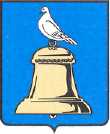 №п/пСписок контрольных вопросов, отражающих содержание обязательных требований, ответы на которые свидетельствуют о соблюдении или несоблюдении контролируемым лицом обязательных требованийРеквизиты правового акта,содержащего обязательные требованияОтветы на контрольные вопросыОтветы на контрольные вопросыОтветы на контрольные вопросыПримечание№п/пСписок контрольных вопросов, отражающих содержание обязательных требований, ответы на которые свидетельствуют о соблюдении или несоблюдении контролируемым лицом обязательных требованийРеквизиты правового акта,содержащего обязательные требованияданетнеприменимоПримечание1.Имеется ли у управляющей организации лицензия на осуществление предпринимательской деятельности по управлению многоквартирными домами?пункты 1,3 статьи 161 Жилищного кодекса Российской Федерации ( далее ЖК РФ)2.Имеются ли решения общего собрания собственников помещений многоквартирных домов о выборе способа управления управляющей организацией, товариществом собственников жилья?Пункт 3 статьи 161 Жилищного кодекса Российской Федерации3.Применяется ли размер платы за жилое помещение, установленный органом местного самоуправления, для нанимателей и собственников, не определивших размер платы за содержание жилого помещения на общем собрании?статья 158 Жилищного кодекса Российской Федерации4.Имеется ли утвержденный решением общего собрания собственников помещений перечень общего имущества многоквартирного дома (домов)?статья 36 Жилищного кодекса Российской Федерации;Правила содержания общего имущества в многоквартирном доме, утвержденные постановлением Правительства Российской Федерации от 13.08.2006 № 4915.Имеется ли утвержденный решением общего собрания собственников помещений перечень работ и услуг, оказываемых в счет платы за жилое помещение?статья 161 Жилищного кодекса Российской Федерации 6.Соблюдается ли порядок технических осмотров многоквартирных домов?пункт 2.1 Правил и норм технической эксплуатации жилищного фонда, утвержденных постановлением Госстроя России от 27.09.2003 № 1707.Обеспечены ли организация и планирование текущего ремонта жилищного фонда?пункт 2.3 Правил и норм технической эксплуатации жилищного фонда, утвержденных постановлением Госстроя России от 27.09.2003 № 1708.Обеспечивается ли подготовка жилищного фонда к сезонной эксплуатации?пункт 2.6 Правил и норм технической эксплуатации жилищного фонда, утвержденных постановлением Госстроя России от 27.09.2003 № 1709.Обеспечены ли организация и функционирование диспетчерской и аварийно-ремонтной служб?пункт 2.7 Правил и норм технической эксплуатации жилищного фонда, утвержденных постановлением Госстроя России от 27.09.2003 № 17010.Соблюдаются ли требования к порядку содержания помещений и придомовых территорий многоквартирных домов?раздел III Правил и норм технической эксплуатации жилищного фонда, утвержденных постановлением Госстроя России от 27.09.2003 № 17011.Соблюдаются ли требования к порядку осуществления технического обслуживания и ремонта строительных конструкций многоквартирных домов?раздел IV Правил и норм технической эксплуатации жилищного фонда, утвержденных постановлением Госстроя России от 27.09.2003 № 17012.Соблюдаются ли требования к порядку осуществления технического обслуживания и ремонта инженерного оборудования многоквартирных домов?раздел V Правил и норм технической эксплуатации жилищного фонда, утвержденных постановлением Госстроя России от 27.09.2003 № 17013.Соблюдаются ли требования к определению размера платы за коммунальную услугу по отоплению в многоквартирных домах?часть 1 статьи 157 ЖК РФ; пункт 4 Правил осуществления деятельности по управлению многоквартирными домами, утвержденных постановлением Правительства Российской Федерации от 15.05.2013 № 416;Правила предоставления коммунальных услуг собственникам и пользователям помещений в многоквартирных домах и жилых домов, утвержденные постановлением Правительства РФ от 06.05.2011 № 35414.Соблюдаются ли требования к определению размера платы за коммунальную услугу по водоснабжению и водоотведению в многоквартирных домах?часть 1 статьи 157 ЖК РФ;пункт 4 Правил осуществления деятельности по управлению многоквартирными домами, утвержденных постановлением Правительства Российской Федерации от 15.05.2013 № 416;Правила предоставления коммунальных услуг собственникам и пользователям помещений в многоквартирных домах и жилых домов, утвержденные постановлением Правительства Российской Федерации от 06.05.2011 № 35415.Соблюдаются ли требования к оформлению документов на оплату жилищных и коммунальных услуг и указанию информации, подлежащей отражению в данных документах?часть 2 статьи 157 ЖК РФ ;пункт 4 Правил осуществления деятельности по управлению многоквартирными домами, утвержденных постановлением Правительства Российской Федерации от 15.05.2013 № 416;пункты 31, 69, 70, 71 Правил предоставления коммунальных услуг собственникам и пользователям помещений в многоквартирных домах и жилых домов, утвержденных постановлением Правительства Российской Федерации от 06.05.2011 № 354;пункт 29 Правил содержания общего имущества в многоквартирном доме, утвержденных постановлением Правительства РФ от 13.08.2006 № 49116.Соблюдаются ли требования к заключению договоров энергоснабжения с ресурсоснабжающими организациями в целях обеспечения предоставления собственникам и пользователям помещений в многоквартирном доме коммунальной услуги соответствующего вида?часть 1 статьи 157 ЖК РФ ;подпункт «д» пункта 4 Правил осуществления деятельности по управлению многоквартирными домами, утвержденных постановлением Правительства РФ от 15.05.2013 № 41617.Выявлено ли неразмещение информации об организации, осуществляющей управление МКД на досках объявлений, расположенных в подъездах МКД или в пределах земельного участка на котором расположен дом?Часть.1-.1.2, часть 2.1 - 2.2. статьи 161 ЖК РФ; Пункт 32 Правил осуществления деятельности по управлению многоквартирными домами, утвержденных постановлением Правительства РФ от 15.05.2013 № 416
"О порядке осуществления деятельности по управлению многоквартирными домами"18.Указана ли в договоре, содержащем положения о предоставлении коммунальных услуг,  контактная информация исполнителя?Часть 1-.1.2, часть 2.1 - 2.2. статьи 161 ЖК РФ;Пункт 19 Правил предоставления коммунальных услуг собственникам и пользователям помещений в многоквартирных домах и жилых домов, утвержденных постановлением Правительства РФ от 06.05.2011 № 354 «О предоставлении коммунальных услуг собственникам и пользователям помещений в многоквартирных домах и жилых домов»